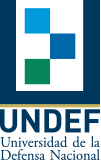 REGLAMENTO DE CARRERAEl presente formulario establece los lineamientos obligatorios que debe contener todo reglamento de carrera concerniente a una opción desarrollada bajo EaD. Pueden agregarse otros capítulos que se consideren pertinentes para la especificidad del proyecto.CAPITULO 1. DE LA CARRERA1.1. Marco Normativo e institucional GeneralDescripción de la inserción de la carrera a nivel institucional, delimitando su marco normativo a nivel  ministerial, Rectoral y Decanal. Establecer sedes de pertinencia y unidades de apoyo de la modalidad de EaD.1.2. Opción pedagógica elegidaSeñalar si la carrera se encuadra dentro de la “opción pedagógica a distancia”, cuyas horas no presenciales superan el 50% de la carga horaria total; o si se encuadra dentro de la “opción pedagógica presencial con actividades a distancia”, cuyas horas no presenciales  representan entre el 30% y el 50% de la carga horaria total. Señalar carga horaria total a distancia. Señalar la carga horaria total presencial.1.3. Metodología de trabajo a distanciaDescripción de las estrategias didácticas. Definición del modelo pedagógico a utilizar.CAPITULO 2. AUTORIDADES DE LA CARRERA Y CUERPO DOCENTE2.1. Director  Establecer: forma de designación, requisitos para ser elegible para el cargo, funciones a desarrollar.2.2. Otros órganos de gobiernoInsertar un nuevo cuadro por cada órgano de gobierno a describir (Co-director, Comité de carrera, etc), si los hubiese. Establecer: forma de designación, requisitos para ser elegible para el cargo, funciones a desarrollar.2.3. Cuerpo docenteEspecificar designaciones y categorías, requisitos para formar parte de la planta.CAPITULO 3. DE LAS CONDICIONES DE ADMISIÓN 3.1. Modalidad de Inscripción3.2.   3.2. Requisitos de admisiónEspecificar si se requieren conocimientos informáticos previos. 3.2.   3.3. Capacitación previa en recursos tecnológicos implementados en la modalidad EaDSi hubiere, detallarCAPÍTULO 4. DE LAS CONDICIONES DE CURSADO  4.1. Duración de la Carrera 4.2. Regularidad en la Carrera Establecer los requisitos a cumplimentar para mantener la condición de alumno regular en la carrera. 4.3. Regularidad  y régimen de promoción de asignaturasEstablecer requisitos a cumplimentar para mantener la condición de regular en las asignaturas, sistema de calificaciones y régimen de promoción.CAPÍTULO 5. DEL SISTEMA TUTORIAL   5.1. EspecificidadesEspacio para desarrollar las especificidades del sistema tutorial elegido (planificación del seguimiento, consulta periódica e interacción tutor-alumno y alumno-alumno). Tener en cuenta que se sugiere una relación de hasta 25 alumnos por tutor docente, para poder asegurar una relación tutor-alumno que facilite la realización de las actividades de enseñanza. En caso de contar con normativa propia atinente al sistema tutorial de la Unidad Académica, indicar número de resolución. 5.2. Roles Docentes, tecnológicos y administrativosEspecificación de los distintos roles dentro del sistema tutorial asumidos por parte del personal afectado a la carrera. A saber, contenidistas u autores de materiales, tutor tecnológico, tutor docente, tutor administrativo. Especificar las funciones desempeñadas por cada rol. Cada propuesta puede seleccionar alguno de los roles o todos. Los roles pueden ser llevados a cabo por la misma persona o persona distinta.CAPÍTULO 6. DEL SOPORTE TECNOLÓGICO Y LOS MATERIALES EDUCATIVOS DIGITALES  6.1. Recursos Tecnológicos y Tecnologías de la informaciónEspacio para el desarrollo de los aspectos de accesibilidad, interactividad y multimedia utilizados en la plataforma. Especificar los diferentes soportes y lenguajes utilizados para la presentación de los diferentes Materiales didácticos. Detallar la tecnología adoptada (entornos virtuales, videoconferencia, etc.).   6.2. Materiales DidácticosEspacio para el desarrollo del uso y diseño de los siguientes tipos de materiales, teniendo en cuenta la interacción entre alumnos y docentes y entre alumos entre sí:Materiales y recursos de contenido: libros, páginas web, blogs, documentos, monografías, etc.Materiales para facilitar y orientar el contenido: indices, guías explicativas, tutoriales, etc., que  permitan el acceso a determinados contenidos.Materiales de construcción colaborativa de conocimiento: desarrollo de actividades, tareas y proyectos co-construidas entre alumnos y/o docentes.CAPÍTULO 7. DE LA EVALUACIÓN DE LOS APRENDIZAJES7.1. Formas de evaluación a distanciaDescripción de las formas de evaluación, junto a los medios e instrumentos que se utilizarán, por parte de las distintas actividades curriculares.7.2. Formas de evaluación presencialesSolo en caso de que se considere necesaria una evaluación presencial en alguna o todas las actividades curriculares. 7.3. Desarrollo de Tareas de investigación (Solo para carreras de posgrado de tipo académicas)Descripción de los mecanismos mediante los cuales se realizarán las tareas de investigación a distancia, su seguimiento, evaluación y acreditación.CAPÍTULO 8. DE LA TESIS O TRABAJO INTEGRADOR FINAL (Solo para carreras que requieran de esta instancia)  8.1. Plan de Tesis o Trabajo Integrador FinalEstablecer momento de la carrera donde puede realizarse, definición, contenido y alcance. Tener en cuenta que la modalidad de evaluación final de la carrera debe garantizar la participación virtual o presencial de todos los actores involucrados, describiendo los recursos tecnológicos necesarios para realizarla. 8.2. Presentación del Plan de Tesis o proyecto de Trabajo Integrador FinalEstablecer plazos y requisitos teniendo en cuenta la modalidad EaD. 8.3. Dirección de Tesis o  Tutor de Trabajo Integrador FinalEstablecer requisitos para ser Directores o tutores y funciones. 8.4. Presentación de la Tesis o del Trabajo Integrador FinalEstablecer plazos y requisitos teniendo en cuenta la modalidad EaD 8.5. Jurado u órgano evaluador En caso de existir, establecer requisitos para ser parte del órgano evaluador, forma de designación de sus miembros, recusación y normas de funcionamiento.8.6. Defensa de Tesis o Evaluación de Trabajo Integrador FinalEstablecer la modalidad de exposición y evaluación teniendo en cuenta la modalidad EaD.CAPÍTULO 9. DE LA PRACTICA PROFESIONAL SUPERVISADA (Solo para carreras que requieran de esta instancia)9.1. Formas de supervisiónPara las carreras que requieran de PPS se deben proponer formas de supervisión por parte de los docentes de la Universidad, con presencia en los lugares en los que las prácticas se concreten. En caso de contar  con normativa propia de la Unidad Académica, indicar número de resolución.